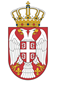 РЕПУБЛИКА СРБИЈА НАРОДНА СКУПШТИНАОдбор за спољне послове06 Број: 06-2/265-2123. јуни 2021. годинеБ е о г р а дНа основу члана 70. став 1. алинеја прва Пословника Народне скупштинеС А З И В А М                                        21. СЕДНИЦУ ОДБОРА ЗА СПОЉНЕ ПОСЛОВЕЗА  ПЕТАК, 25.  ЈУНИ 2021. ГОДИНЕ,СА ПОЧЕТКОМ У 12 ЧАСОВА	За ову седницу предлажем следећиД н е в н и   р е д               -	Усвајање записника са  19. и 20. седнице Одбора –Разговор са новоименованим амбасадором Републике Србије у Јапану Александром Ковач  пре одласка на дипломатску дужност      2.   Реализовани остали контактиЗабелешка о информативном састанку за народне посланике НС РС у организацији Сталне делегације НС РС при ПС НАТО, одржаном 24. фебруара 2021. године. Забелешка са састанка Посланичке групе пријатељства са Норвешком Народне скупштине Републике Србије поводом обележавања страдања логораша у Норвешкој под називом „Крвави пут“, одржаног 14. јуна 2021. године. Забелешка са састанка председника Народне скупштине Републике Србије Ивице Дачића са високим комесаром ОЕБС-а за националне мањине г. Каирата Абдракхмановим, одржаног 15. јуна 2021. године. Забелешка са састанка председника НС РС Ивице Дачића са замеником министра спољних послова Руске Федерације Александром Грушком, одржаном 18. јуна 2021. године.      3.   Посланичке групе пријатељстваПромене у саставу посланичких група пријатељства са Холандијом, Бахамима, Боцваном (председник), Централноафричком Републиком, Доминиканском Републиком, Еквадором, Екваторијалном Гвинејом, Еритрејом, Гренадом, Гвинејом Бисао, Јамајком, Јужним Суданом, Камеруном, Киргистаном, Конгом, Лаосом, Либеријом, Мадагаскаром, Малезијом, Малијем, Маурицијусом, Мозамбиком, Науруом, Нигеријом, Никарагвом, Палауом, Папуа Новом Гвинејом, Парагвајем, Сао Томе и Принципеом, Соломонским Острвима, Сувереним малтешким редом, Шри Ланком, Суданом, Суринамом, Свети Винсентом и Гренадинима, Тогом, Тринидад и Тобагом, Коморима, Уругвајем и Узбекистаном.       4.  РазноСедница ће се одржати у Дому Народне скупштине, Трг Николе Пашића 13, сала II.             Моле се чланови Одбора да у случају спречености да присуствују седници Одбора, о томе обавесте своје заменике у Одбору.     ПРЕДСЕДНИК ОДБОРАПроф. др Жарко Обрадовић, с.р.